Entrepreneurs’ Programme - Incubator Support Initiative -
Expert in Residence grant opportunityContents1.	Entrepreneurs’ Programme – Incubator Support Initiative – Expert in Residence processes	42.	About the grant program	52.1.	About the Incubator Support Initiative	52.1.1.	Expert in Residence	62.1.2.	New and Existing Incubators	62.2.	About the Expert in Residence grant opportunity	62.2.1.	Regional incubator facilitators	73.	Grant amount and grant period	73.1.	Grants available	73.2.	Project period	84.	Eligibility criteria	84.1.	Who is eligible?	84.2.	Who is not eligible?	85.	What you can use the grant for	95.1.	Eligible activities	95.1.1.	Additional eligibility requirements	95.2.	Eligible expenditure	96.	The assessment criteria	106.1.	Assessment criterion	107.	How to apply	107.1.	Attachments to the application	117.2.	Joint applications	117.3.	Timing of grant opportunity	118.	The grant selection process	128.1.	Who will approve grants?	129.	Notification of application outcomes	1210.	Successful grant applications	1310.1.	Grant agreement	1310.2.	Exchange of letters grant agreement	1310.3.	Project specific legislation, policies and industry standards	1310.4.	How we pay the grant	1310.5.	Tax obligations	1411.	Announcement of grants	1412.	How we monitor your project	1412.1.	Keeping us informed	1412.2.	Reporting	1512.2.1.	Progress reports	1512.2.2.	End of project report	1512.2.3.	Ad-hoc report	1612.3.	Independent audits	1612.4.	Compliance visits	1612.5.	Grant agreement variations	1612.6.	Evaluation	1612.7.	Grant acknowledgement	1713.	Probity	1713.1.	Conflicts of interest	1713.2.	How we use your information	1713.2.1.	How we handle your confidential information	1813.2.2.	When we may disclose confidential information	1813.2.3.	How we use your personal information	1813.2.4.	Freedom of information	1913.3.	Enquiries and feedback	19Appendix A.	Glossary	20Appendix B.	Eligible expenditure	22How we verify eligible expenditure	22Labour expenditure	22Incoming Expert Projects	22Outgoing Expert Projects	22Labour on-costs and administrative overhead	23Contract expenditure	23Travel and overseas expenditure	24Other eligible expenditure	24In-kind contributions	25Appendix C.	Ineligible expenditure	26Entrepreneurs’ Programme – Incubator Support Initiative – Expert in Residence processesThe Entrepreneurs’ Programme is designed to achieve Australian Government objectives This grant opportunity is part of the above grant program which contributes to Department of Industry, Science, Energy and Resources’ Outcome 1. The department works with stakeholders to plan and design the grant program according to the Commonwealth Grants Rules and Guidelines.The grant opportunity opensWe publish the grant guidelines on business.gov.au and GrantConnect.You complete and submit a grant applicationYou complete the application form, addressing all the eligibility and assessment criteria in order for your application to be considered.We assess all grant applicationsWe review the applications against eligibility criteria and notify you if you are not eligible.Where there are assessment criteria, we assess eligible applications against the assessment criteria including an overall consideration of value with relevant money if the selection process is competitive, and compare it to other eligible applications.We make grant recommendationsWe provide advice to the decision maker on the merits of each application. Grant decisions are madeThe decision maker decides which applications are successful.We notify you of the outcomeWe advise you of the outcome of your application. We may not notify unsuccessful applicants until grant agreements have been executed with successful applicants.We enter into a grant agreementWe will enter into a grant agreement with successful applicants. The type of grant agreement is based on the nature of the grant and proportional to the risks involved.Delivery of grantYou undertake the grant activity as set out in your grant agreement. We manage the grant by working with you, monitoring your progress and making payments.Evaluation of the Entrepreneurs’ Programme and Incubator Support InitiativeWe evaluate the specific grant activity and Incubator Support Initiative as a whole. We base this on information you provide to us, and that we collect from various sources. About the grant programThe objective of the Entrepreneurs’ Programme (the program) is to connect small and medium sized businesses with the capabilities and networks they need to innovate, compete and grow in Australian markets and/or markets in other countries. In these guidelines, ‘Australian markets’ is defined to mean ‘markets in States or Territories other than the State or Territory in which the relevant business is located.’The program offers a suite of advisory and facilitation services that support:business improvement and innovation connections in targeted Growth Sectors which could benefit from increased trading in Australian markets and markets in other countries the development and growth of innovative globally focussed start-ups through Australia’s innovation ecosystemthe commercialisation of novel products, processes and services so that they can be sold in Australian markets and/or markets in other countries.The primary focus of the Entrepreneurs’ Programme is providing access to tailored advice and networks to help businesses solve problems, rather than focusing on financial assistance. It is delivered through four initiatives:Accelerating CommercialisationBusiness Management Incubator SupportInnovation Connections.Other initiatives may be added at the Minister’s discretion.The program is expected to deliver increased capability to trade in Australian markets and/or markets in other countries through the following outcomes: improved business capabilityeffective business, research and commercialisation networksimproved business and commercialisation performance. We administer the program according to the Commonwealth Grants Rules and Guidelines (CGRGs).About the Incubator Support InitiativeThe $23 million Incubator Support Initiative (ISI) launched as part of the National Innovation and Science Agenda (NISA) in September 2016 as an element of the Entrepreneurs’ Programme. In December 2017, the initiative was re-launched to include a focus on regional activities and the establishment of regional incubator facilitators (RIFs). The Australian Government has announced an additional $5 million over four years from 2019-20 to 2022-23 to expand the ISI and include a focus on supporting first-generation migrant and refugee founders. The ISI provides grant funding to incubators to deliver support services to Australian start-ups with an international focus through two streams:Expert in Residence Supports incubators to increase their capabilities and improve the chance of commercial success for start-ups in international markets by organising and providing access to top quality research, managerial and technical talent through incoming and outgoing secondments of national or international experts.New and Existing IncubatorsSupports new and existing incubators (NEI) to:deliver high quality services to start-ups to improve their chances of commercial success in international marketspartner with first-generation migrant and refugee start-ups to establish their business both nationally and internationally helps NEI with a regional focus to assist start-ups to expand and scale their business.About the Expert in Residence grant opportunityThese guidelines provide information on the ISI, Expert in Residence (EIR) grant opportunity. The objective of the EIR grant opportunity is to:increase the capabilities of incubators and improve the chance of commercial success for start-ups in international markets by organising and providing access to top quality research, managerial and technical talent through incoming and outgoing secondments of national or international experts.The intended outcomes of the grant opportunity are to:support Australian incubators targeting innovative start-ups to assist them to trade internationallyincrease the capabilities of Australian incubators to deliver high quality services to Australian start-upsdevelop new innovative Australian start-ups with a focus on international marketscreate opportunities for Australian start-ups to develop sustainable international businesses through access to open public data.This document sets out:the eligibility and assessment criteriahow we consider and assess grant applicationshow we notify applicants and enter into grant agreements with granteeshow we monitor and evaluate grantees’ performanceresponsibilities and expectations in relation to the opportunity.The Department of Industry, Science, Energy and Resources (the department) is responsible for administering this grant opportunity.We have defined key terms used in these guidelines in the glossary at appendix A.You should read this document carefully before you fill out an application.Regional incubator facilitatorsIn line with other elements of the program, this initiative offers the services of skilled facilitators to assist regional incubators engage with the initiative and increase their chances of success. These facilitators will be allocated to particular regional areas. However, they may operate outside their regions where there is capacity and demand. This service is available to all applicants with a particular emphasis on regional incubators. RIFs can be contacted via business.gov.au.RIFs will work primarily with regional incubators to:assist applicants and potential applicants by:providing advice, mentoring and specialist expertisebrokering partnerships between start-up incubators and migrant organisationsassisting them to develop their professional networks and improve their national and international connectionsprovide feedback on the EOI, for the NEI support component to assist applicants to broker partnerships between organisations with start-up expertise and migrant and refugee experiencework with applicants to develop their NEI stage two grant applicationproviding feedback to unsuccessful applicants on weakness with their applications.encourage innovation and links between business, industry, universities and research institutions and all levels of government by:seeking to identify best practice techniques for regional economic development, and adapting and implementing these techniques in regional areassupporting the five key areas of focus outlined in the Australian Government’s Regions 2030: Unlocking Opportunity report (jobs and economic development, infrastructure, health, education and communications)understanding and drawing on knowledge from the Industry Growth Centresproviding feedback to the department on issues facing incubators, particularly in regional areas.supporting the delivery of the program by:promoting and marketing the ISIfacilitating referrals through engaging with advisers and facilitators from other elements of the programundertaking other activities as determined by the program delegate (who is an AusIndustry Senior Responsible Officer with responsibility for the program).Grant amount and grant periodThe Australian Government has announced a total of $10.4 million over 4 years for the program from 2019-20 to 2022-23.Grants availableThis grant opportunity is for the EIR component of the ISI. The minimum grant amount is $5,000The maximum grant amount is $100,000.The grant amount will be up to 50 per cent of total eligible project cost.The remaining 50 per cent of eligible project costs we consider your contribution.The minimum cash contribution you must make to your project is 30 per cent of the eligible project cost.The maximum in-kind contribution you can make is 10 per cent of eligible project cost. You will need to provide details of how you calculated the dollar value of any in-kind contributions. For additional guidance on in-kind contributions, refer to appendix B.The maximum contribution from other government sources is 10 per cent of eligible project cost. Government sources include Commonwealth, State, Territory or local government. These contributions can be cash or in-kind. Where a contribution from another government source is in-kind it counts as both a contribution from another government source and an in-kind contribution. Where a local government organisation is the lead applicant, it can fund the total eligible project cost through the grant and its own contributions (cash or in-kind).Project periodThe maximum project period is 12 months.Eligibility criteriaWe cannot consider your application if you do not satisfy all eligibility criteria. Who is eligible?To be eligible you must:be an existing incubator or establishing a new incubator that can foster and facilitate the development of innovative start-ups focused on international tradehave an Australian Business Number (ABN)and be one of the following entities:a company, incorporated in Australiaan incorporated trustee on behalf of a trustan incorporated not for profit organisationa publicly funded research organisation (PFRO) as defined in appendix Aan Australian local government agency or body as defined in appendix A.Joint applications are acceptable, provided you have a lead applicant who is the main driver of the project and is eligible to apply. For further information on joint applications, refer to section 7.2.We cannot waive the eligibility criteria under any circumstances.Who is not eligible?You are not eligible to apply if you are:an individualtrust (however, an incorporated trustee may apply on behalf of a trust)a Commonwealth, state or territory government agency or body (including government business enterprises and corporate Commonwealth entities). What you can use the grant forEligible activitiesEligible activities must directly relate to the project. To be eligible your project must:be aimed at giving start-ups access to incoming experts or supporting outgoing experts to develop their international networks.Additional eligibility requirementsWe can only accept applications that provide the following mandatory documentation:for grants over $50,000, an Accountant Declaration that confirms you can fund your share of the project costs. You must use the Accountant Declaration form available on business.gov.au and GrantConnect.Where your project involves incoming experts, additional eligibility requirements include:experts are not a current employee of your incubator (this includes contractors, shareholders, board members, directors etc)a resume for each expert, outlining their experience and capabilities.Where your project involves an outgoing expert to other incubators, additional eligibility requirements include:a letter of commitment from the host incubator or incubators they are visiting a satisfactory summary of your project that describes how the new knowledge will benefit your incubator and innovative start-ups in line with program objectives. Eligible expenditureYou can only spend grant funds on eligible expenditure you have incurred on an agreed project as defined in your grant agreement.For guidance on eligible expenditure, see appendix B.For guidance on ineligible expenditure, see appendix C.We may update the guidance on eligible and ineligible expenditure from time to time. If your application is successful, the version in place when you submitted your application applies to your project.If your application is successful, we may ask you to verify project costs that you provided in your application. You may need to provide evidence such as quotes for major costs.Not all expenditure on your project may be eligible for grant funding. The program delegate makes the final decision on what is eligible expenditure and may give additional guidance on eligible expenditure if required.To be eligible, expenditure must:be a direct cost of the projectbe incurred by you for required project audit activities.You must incur the project expenditure between the project start and end date for it to be eligible unless stated otherwise.You must not commence your project until you execute a grant agreement with the Commonwealth.The assessment criteriaIf you are applying for a grant of $50,000 or less we will assess your application against the eligibility criteria only and this section does not apply to you. If you are applying for a grant greater than $50,000 you will need to address the below assessment criteria in your application.The application form asks questions that relate to the assessment criteria below. The amount of detail and supporting evidence you provide in your application should be relative to the project size, complexity and grant amount requested. You should provide evidence to support your answers. The application form displays size limits for answers.We will only award funding to applications that score highly against the assessment criteria, as these represent best value for money.Assessment criterion Benefit to your incubator, start-ups and the broader innovation ecosystemDescribe the distinct value proposition of your incubator. Outline the gap in the market that your project will address and describe how your project will address this gap in terms of two or more of the following outcomes:improving the commercial prospects of innovative start-ups in international marketsdeveloping Australia’s innovation ecosystem so that innovative start-ups can thrive and flourish in international markets developing the capability of incubators to facilitate and foster innovative start-ups with the potential to operate in international marketsdeveloping new incubators’ capabilities in regional Australia, that support internationally focussed start-upsdeveloping and collaborating with start-ups that use public data as part of their business.How to applyBefore applying you should read and understand these guidelines and the sample grant agreement published on business.gov.au and GrantConnect.To apply, you must:complete the online program application form via business.gov.auprovide all the information requestedaddress all eligibility and if applicable, the assessment criteriainclude all necessary attachments.You will receive confirmation when you submit your application. You should retain a copy of your application for your own records. You are responsible for making sure your application is complete and accurate. Giving false or misleading information is a serious offence under the Criminal Code 1995 (Cth). If we consider that you have provided false or misleading information we may not progress your application. If you find an error in your application after submitting it, you should call us immediately on 13 28 46.If we find an error or information that is missing, we may ask for clarification or additional information from you that will not change the nature of your application. However, we can refuse to accept any additional information from you that would change your submission after the application closing time. You can only have one funded project from either the NEI or the EIR component. You must have successfully completed one project, including submitting a satisfactory final report, before a subsequent grant will be approved. You cannot have two projects running at the same time. If you need further guidance around the application process, or if you are unable to submit an application online, contact us at business.gov.au or by calling 13 28 46.Attachments to the applicationProvide the following documents with your application:for each incoming and outgoing expert, a resume outlining their experience and capabilitiesfor an outgoing expert, a letter of commitment from the overseas incubators they are visiting. accountant declaration for grants over $50,000 (template provided on business.gov.au and GrantConnect)trust deed (where applicable).You must attach supporting documentation to the application form in line with the instructions provided within the form. You should only attach requested documents. We will not consider information in attachments that we do not request.Joint applicationsWe recognise that some organisations may want to join together as a group to deliver a project. In these circumstances, you must appoint a lead organisation. Only the lead organisation can submit the application form and enter into the grant agreement with the Commonwealth. The application should identify all other members of the proposed group and include a letter of support from each of the project partners. Each letter of support should include:details of the project partneran overview of how the project partner will work with the lead organisation and any other project partners in the group to successfully complete the projectan outline of the relevant experience and/or expertise the project partner will bring to the groupthe roles/responsibilities the project partner will undertake, and the resources it will contribute (if any)details of a nominated management level contact officer.You must have a formal arrangement in place with all parties prior to execution of the grant agreement. Timing of grant opportunityYou can submit an application at any time while the grant opportunity remains open.If you are successful, we expect you will be able to commence your project within three months of receiving the offer of grant funding. Table 1: Expected timing for this grant opportunity The grant selection processWe review your application against the eligibility criteria. If you are applying for a grant of $50,000 or less we will assess your application against the eligibility criteria only. For grants greater than $50,000, we will also assess your application against the assessment criteria.We consider your application on its merits, based on:how well it meets the criteria how it compares to other applicationswhether it provides value with relevant money.When assessing whether the application represents value with relevant money, we will have regard to: the overall objectives of the grant opportunitythe evidence provided to demonstrate how your project contributes to meeting those objectives.Who will approve grants?The program delegate decides which grants to approve taking into account the application assessment and the availability of grant funds.The program delegate’s decision is final in all matters, including:the grant approvalthe grant funding to be awardedany conditions attached to the offer of grant funding.We cannot review decisions about the merits of your application.The program delegate will not approve funding if there is insufficient program funds available across relevant financial years for the program.Notification of application outcomesWe will advise you of the outcome of your application in writing. If you are successful, we will advise you of any specific conditions attached to the grant.If you are unsuccessful, we will give you an opportunity to discuss the outcome with us. You can submit a new application for the same (or similar) project at any time. You should include new or more information to address the weaknesses that prevented your previous application from being successful. If a new application is substantially the same as a previous ineligible or unsuccessful application, we may refuse to consider it for assessment.Successful grant applicationsGrant agreementYou must enter into a legally binding grant agreement with the Commonwealth. The grant agreement has general terms and conditions that cannot be changed. A sample grant agreement is available on business.gov.au and GrantConnect.We must execute a grant agreement with you before we can make any payments. Execute means both you and the Commonwealth have signed the agreement. We are not responsible for any expenditure you incur until a grant agreement is executed. You must not start any ISI - EIR activities until a grant agreement is executed.The approval of your grant may have specific conditions determined by the assessment process or other considerations made by the program delegate. We will identify these in the offer of grant funding. The Commonwealth may recover grant funds if there is a breach of the grant agreement.Exchange of letters grant agreementWe will send you a letter of offer advising that your application has been successful. You accept the offer by signing and returning to us. We consider the agreement to be executed from the date we receive your signed document. You will have 30 days from the date of our letter to sign and return to us otherwise the offer may lapse. Project specific legislation, policies and industry standardsYou must comply with all relevant laws and regulations in undertaking your project. You must also comply with the specific legislation/policies/industry standards that follow. It is a condition of the grant funding that you meet these requirements. We will include these requirements in your grant agreement.In particular, you will be required to comply with:State/Territory legislation in relation to working with children.How we pay the grantThe grant agreement will state the:maximum grant amount we will payproportion of eligible expenditure covered by the grant (grant percentage)any in-kind contributions you will makeany financial contribution provided by you or a third party.We will not exceed the maximum grant amount under any circumstances. If you incur extra costs, you must meet them yourself.For EIR grants $50,000 and under and less than six months, we will pay 100 per cent of the grant on execution of the grant agreement. You will be required to report how you spent the grant funds at the completion of the project.For all other grants, we will make an initial payment on execution of the grant agreement. The initial payment and subsequent payments will be up to six monthly in advance, based on your forecast eligible project expenditure and adjusted for unspent amounts from previous payments. Payments are subject to satisfactory progress on the project.We set aside a minimum of 10 per cent of the total grant funding for the final payment. We will pay this when you submit a satisfactory final report demonstrating you have completed outstanding obligations for the project. We may need to adjust your progress payments to align with available program funds across financial years and/or to ensure we retain a minimum 10 per cent of grant funding for the final payment.Tax obligationsIf you are registered for the Goods and Services Tax (GST), where applicable we will add GST to your grant payment and provide you with a recipient created tax invoice. You are required to notify us if your GST registration status changes during the project period. GST does not apply to grant payments to government related entities.Grants are assessable income for taxation purposes, unless exempted by a taxation law. We recommend you seek independent professional advice on your taxation obligations or seek assistance from the Australian Taxation Office. We do not provide advice on tax.Announcement of grantsWe will publish non-sensitive details of successful projects on GrantConnect. We are required to do this by the CGRGs unless otherwise prohibited by law. We may also publish this information on business.gov.au. This information may include:name of your organisationtitle of the projectdescription of the project and its aimsamount of grant funding awardedAustralian Business Numberbusiness locationyour organisation’s industry sector.How we monitor your projectKeeping us informedYou should let us know if anything is likely to affect your project or organisation. We need to know of any key changes to your organisation or its business activities, particularly if they affect your ability to complete your project, carry on business and pay debts due.You must also inform us of any changes to your:nameaddressesnominated contact detailsbank account details. If you become aware of a breach of terms and conditions under the grant agreement you must contact us immediately. You must notify us of events relating to your project and provide an opportunity for the Minister or their representative to attend.ReportingYou must submit reports in line with the grant agreement. We will provide the requirements for these reports as appendices in the grant agreement. We will remind you of your reporting obligations before a report is due. We will expect you to report on:progress against agreed project milestonesproject expenditure, including expenditure of grant fundscontributions of participants directly related to the project.The amount of detail you provide in your reports should be relative to the project size, complexity and grant amount. We will monitor the progress of your project by assessing reports you submit and may conduct site visits to confirm details of your reports if necessary. Occasionally we may need to re-examine claims, seek further information or request an independent audit of claims and payments. Progress reportsProgress reports must:include details of your progress towards completion of agreed project activitiesshow the total eligible expenditure incurred to dateinclude evidence of expenditurebe submitted by the report due date (you can submit reports ahead of time if you have completed relevant project activities).We will only make grant payments when we receive satisfactory progress reports. You must discuss any project or milestone reporting delays with us as soon as you become aware of them. End of project reportWhen you complete the project, you must submit an end of project report.End of project reports must:include the agreed evidence as specified in the grant agreementidentify the total eligible expenditure incurred for the projectinclude a declaration that the grant money was spent in accordance with the grant agreement and to report on any underspends of the grant moneybe submitted by the report due date.Ad-hoc reportWe may ask you for ad-hoc reports on your project. This may be to provide an update on progress, or any significant delays or difficulties in completing the project.Independent auditsWe may ask you to provide an independent audit report. An audit report will verify that you spent the grant in accordance with the grant agreement. The audit report requires you to prepare a statement of grant income and expenditure. The report template is available on business.gov.au and GrantConnect.Compliance visitsWe may visit you during the project period, or at the completion of your project to review your compliance with the grant agreement. We may also inspect the records you are required to keep under the grant agreement. We will provide you with reasonable notice of any compliance visit.Grant agreement variationsWe recognise that unexpected events may affect project progress. In these circumstances, you can request a variation to your grant agreement, including:changing your expert in residencechanging project milestonesextending the timeframe for completing the project but within the maximum 12 month periodchanging project activitiesThe program does not allow for:an increase of grant funds.If you want to propose changes to the grant agreement, you must put them in writing before the project end date. We can provide you with a variation request template.If a delay in the project causes milestone achievement and payment dates to move to a different financial year, you will need a variation to the grant agreement. We can only move funds between financial years if there is enough program funding in the relevant year to allow for the revised payment schedule. If we cannot move the funds, you may lose some grant funding.You should not assume that a variation request will be successful. We will consider your request based on factors such as:how it affects the project outcomeconsistency with the program policy objective, grant opportunity guidelines and any relevant policies of the departmentchanges to the timing of grant paymentsavailability of program funds.EvaluationWe will evaluate the ISI - EIR grant opportunity to measure how well the outcomes and objectives have been achieved. We may use information from your application and project reports for this purpose. We may also interview you, or ask you for more information to help us understand how the grant impacted you and to evaluate how effective the program was in achieving its outcomes.We may contact you up to two years after you finish your project for more information to assist with this evaluation. Grant acknowledgementIf you make a public statement about a project funded under the program, including in a brochure or publication, you must acknowledge the grant by using the following:‘This project received grant funding from the Australian Government through the Incubator Support Initiative funding as part of the program.ProbityWe will make sure that the grant opportunity process is fair, according to the published guidelines, incorporates appropriate safeguards against fraud, unlawful activities and other inappropriate conduct and is consistent with the CGRGs.Conflicts of interestAny conflicts of interest could affect the performance of the grant opportunity or program. There may be a conflict of interest, or perceived conflict of interest, if our staff, any member of a committee or advisor and/or you or any of your personnel:has a professional, commercial or personal relationship with a party who is able to influence the application selection process, such as an Australian Government officer or member of an external panelhas a relationship with or interest in, an organisation, which is likely to interfere with or restrict the applicants from carrying out the proposed activities fairly and independently orhas a relationship with, or interest in, an organisation from which they will receive personal gain because the organisation receives a grant under the grant program/ grant opportunity.As part of your application, we will ask you to declare any perceived or existing conflicts of interests or confirm that, to the best of your knowledge, there is no conflict of interest.If you later identify an actual, apparent, or perceived conflict of interest, you must inform us in writing immediately. Conflicts of interest for Australian Government staff are handled as set out in the Australian Public Service Code of Conduct (Section 13(7)) of the Public Service Act 1999 (Cth). Committee members and other officials including the decision maker must also declare any conflicts of interest.We publish our conflict of interest policy on the department’s website. How we use your informationUnless the information you provide to us is:confidential information as per 13.2.1, orpersonal information as per 13.2.3,we may share the information with other government agencies for a relevant Commonwealth purpose such as:to improve the effective administration, monitoring and evaluation of Australian Government programsfor researchto announce the awarding of grants.How we handle your confidential informationWe will treat the information you give us as sensitive and therefore confidential if it meets all of the following conditions:you clearly identify the information as confidential and explain why we should treat it as confidentialthe information is commercially sensitivedisclosing the information would cause unreasonable harm to you or someone elseyou provide the information with an understanding that it will stay confidential.When we may disclose confidential informationWe may disclose confidential information:to our Commonwealth employees and contractors, to help us manage the program effectivelyto the Auditor-General, Ombudsman or Privacy Commissionerto the responsible Minister or Assistant Ministerto a House or a Committee of the Australian Parliament.We may also disclose confidential information ifwe are required or authorised by law to disclose ityou agree to the information being disclosed, orsomeone other than us has made the confidential information public.How we use your personal informationWe must treat your personal information according to the Australian Privacy Principles (APPs) and the Privacy Act 1988 (Cth). This includes letting you know:what personal information we collectwhy we collect your personal information to whom we give your personal information.We may give the personal information we collect from you to our employees and contractors, and other Commonwealth employees and contractors, so we can:manage the programresearch, assess, monitor and analyse our programs and activities.We, or the Minister, may:announce the names of successful applicants to the publicpublish personal information on the department’s websites.You may read our Privacy Policy on the department’s website for more information on:what is personal informationhow we collect, use, disclose and store your personal informationhow you can access and correct your personal information.Freedom of informationAll documents in the possession of the Australian Government, including those about the program, are subject to the Freedom of Information Act 1982 (Cth) (FOI Act).The purpose of the FOI Act is to give members of the public rights of access to information held by the Australian Government and its entities. Under the FOI Act, members of the public can seek access to documents held by the Australian Government. This right of access is limited only by the exceptions and exemptions necessary to protect essential public interests and private and business affairs of persons in respect of whom the information relates.If someone requests a document under the FOI Act, we will release it (though we may need to consult with you and/or other parties first) unless it meets one of the exemptions set out in the FOI Act.Enquiries and feedbackFor further information or clarification, you can contact us on 13 28 46 or by web chat or through our online enquiry form on business.gov.au.We may publish answers to your questions on our website as Frequently Asked Questions.Our Customer Service Charter is available at business.gov.au. We use customer satisfaction surveys to improve our business operations and service.If you have a complaint, call us on 13 28 46. We will refer your complaint to the appropriate manager.If you are not satisfied with the way we handle your complaint, you can contact: Head of Division 
AusIndustry – Support for BusinessDepartment of Industry, Science, Energy and ResourcesGPO Box 2013
CANBERRA ACT 2601You can also contact the Commonwealth Ombudsman with your complaint (call 1300 362 072). There is no fee for making a complaint, and the Ombudsman may conduct an independent investigation.GlossaryEligible expenditureThis section provides guidance on the eligibility of expenditure. We may update this guidance from time to time, so you should make sure you have the current version from the business.gov.au website before preparing your application.The program delegate makes the final decision on what is eligible expenditure and may give additional guidance on eligible expenditure if required.To be eligible, expenditure must:be incurred by you within the project periodbe a direct cost of the project be incurred by you to undertake required project audit activitiesmeet the eligible expenditure guidelines.How we verify eligible expenditureIf your application is successful, we will ask you to verify the project budget that you provided in your application when we negotiate your grant agreement. You will need to provide evidence such as quotes for major costs. The grant agreement will include details of the evidence you may need to provide when you achieve certain milestones in your project. This may include evidence related to eligible expenditure.If requested, you will need to provide the agreed evidence along with your progress reports.You must keep payment records of all eligible expenditure, and be able to explain how the costs relate to the agreed project activities. At any time, we may ask you to provide records of the expenditure you have paid. If you do not provide these records when requested, the expense may not qualify as eligible expenditure. For Expert-in-Resident projects, eligible expenditure includes:costs directly related to the incoming secondments of national or international experts for a projectcosts directly related to an outgoing expert, including the replacement of their salary for the period of the projectcosts associated with the delivery of expert services (ie. materials used in the delivery of EIR workshops)Travel costs for the expert.Labour expenditureIncoming Expert ProjectsThe intent of the incoming EIR project is to cover costs for seconding an expert into an incubator to deliver services directly to start-ups. A small amount of labour expenditure for staff working directly on the EIR project is allowable, where it is reasonable in relation to the project activities and total project budget.Outgoing Expert ProjectsWhere an EIR project involves outgoing experts, costs directly related to an outgoing expert are eligible, as is the cost of replacing the expert’s salary for the period of the project.Eligible labour expenditure for the grant covers the direct labour costs of employees you directly employ on the core elements of the project. We consider a person an employee when you pay them a regular salary or wage, out of which you make regular tax instalment deductions.We consider costs for technical, but not administrative, project management activities eligible labour expenditure. However, we limit these costs to 10 per cent of the total amount of eligible labour expenditure claimed.We do not consider labour expenditure for leadership or administrative staff (such as CEOs, CFOs, accountants and lawyers) as eligible expenditure, even if they are doing project management tasks.Eligible salary expenditure includes an employee’s total remuneration package as stated on their Pay As You Go (PAYG) Annual Payment Summary submitted to the ATO. We consider salary-sacrificed superannuation contributions as part of an employee’s salary package if the amount is more than what the Superannuation Guarantee requires.The maximum salary for an employee, director or shareholder, including packaged components that you can claim through the grant is $175,000 per financial year. For periods of the project that do not make a full financial year, you must reduce the maximum salary amount you claim proportionally.You can only claim eligible salary costs when an employee is working directly on agreed project activities during the agreed project period. Labour on-costs and administrative overheadYou may increase eligible salary costs by an additional 30 per cent allowance to cover on-costs such as employer paid superannuation, payroll tax, workers compensation insurance, and overheads such as office rent and the provision of computers. You should calculate eligible salary costs using the formula below:You cannot calculate labour costs by estimating the employee’s worth. If you have not exchanged money (either by cash or bank transactions) we will not consider the cost eligible. 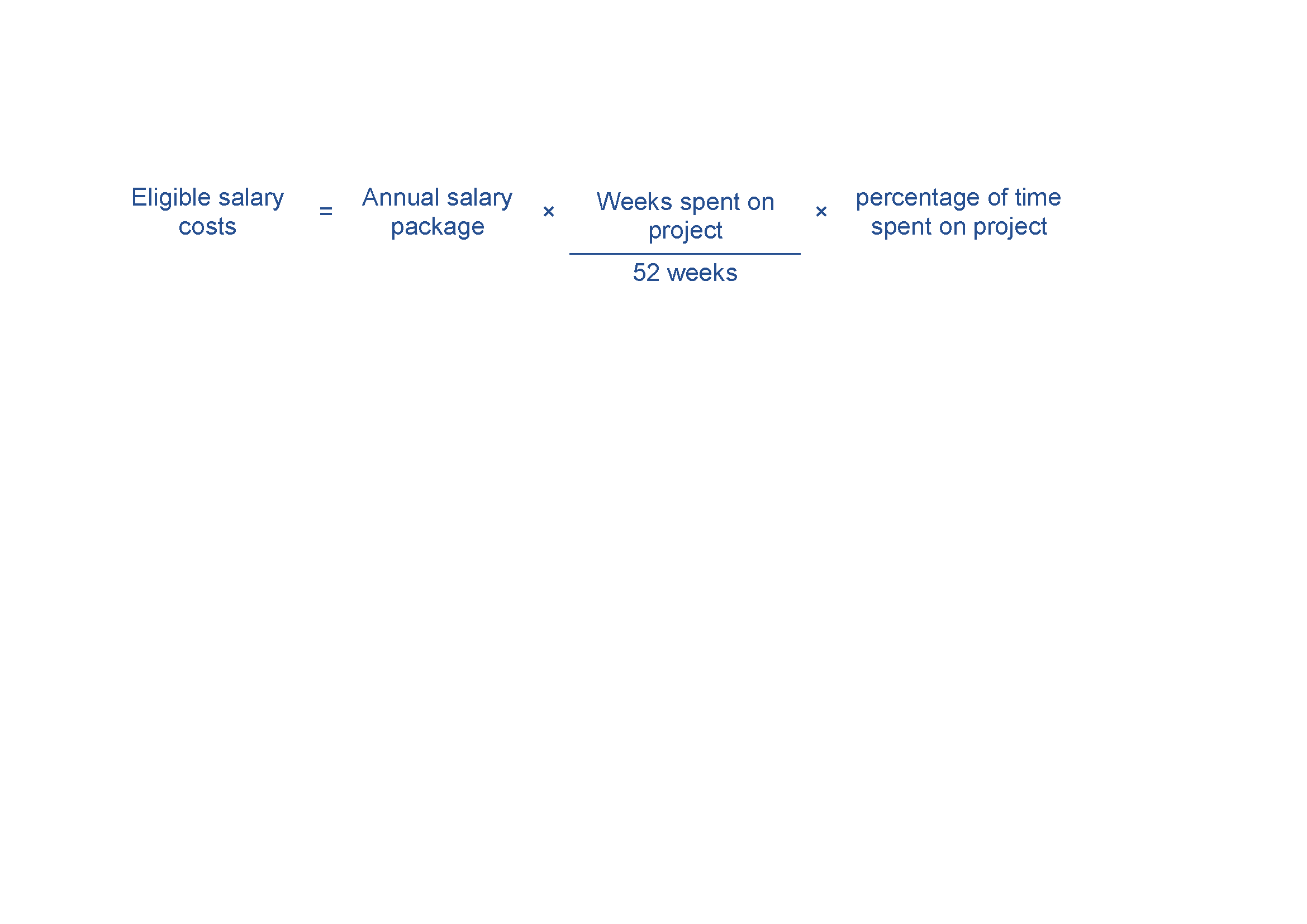 Evidence you will need to provide can include:details of all personnel working on the project, including name, title, function, time spent on the project and salaryContract expenditureEligible contract expenditure is the cost of any agreed project activities that you contract others to do. These can include contracting:another organisationan individual who is not an employee, but engaged under a separate contract.All contractors must have a written contract prior to starting any project work—for example, a formal agreement, letter or purchase order which specifies:the nature of the work they perform the applicable fees, charges and other costs payable.Invoices from contractors must contain:a detailed description of the nature of the workthe hours and hourly rates involvedany specific plant expenses paid. Invoices must directly relate to the agreed project, and the work must qualify as an eligible expense. The costs must also be reasonable and appropriate for the activities performed.We will require evidence of contractor expenditure that may include:an exchange of letters (including email) setting out the terms and conditions of the proposed contract workpurchase orderssupply agreementsinvoices and payment documents.You must ensure all project contractors keep a record of the costs of their work on the project. We may require you to provide a contractor’s records of their costs of doing project work. If you cannot provide these records, the relevant contract expense may not qualify as eligible expenditure.Travel and overseas expenditureEligible travel and overseas expenditure may includedomestic travel limited to the reasonable cost of accommodation and transportation required to conduct agreed project and collaboration activities in Australiaoverseas travel limited to the reasonable cost of accommodation and transportation required in cases where the overseas travel is material to the conduct of the project in Australia.Eligible air transportation is limited to the economy class fare for each sector travelled; where non-economy class air transport is used only the equivalent of an economy fare for that sector is eligible expenditure. Where non-economy class air transport is used, the grantee will require evidence showing what an economy air fare costs at the time of travel.We will consider value for money when determining whether the cost of overseas expenditure is eligible. This may depend on the proportion of total grant funding that you will spend on overseas expenditurethe proportion of the service providers total fee that will be spent on overseas expenditurehow the overseas expenditure is likely to aid the project in meeting the program objectivesOverseas travel must be at an economy rate and you must demonstrate you cannot access the service, or an equivalent service in Australia.Eligible overseas activities expenditure is generally limited to 10 per cent of total eligible expenditure.Other eligible expenditureOther eligible expenditures for the project may include:costs of developing and delivering workshops, conferences, professional development, networking events forums and courses (including travel costs for key participants)workshops in support of the activities, knowledge transfer and capability developmentfinancial auditing of project expenditureOther specific expenditures may be eligible as determined by the program delegate.Evidence you need to supply can include supplier contracts, purchase orders, invoices and supplier confirmation of payments.In-kind contributions In-kind contributions are non-cash contributions towards your eligible project cost. In-kind contributions can count towards a maximum of 10 per cent of your eligible project value. In order for in-kind contributions to count towards your eligible project value they must directly relate to the project and eligible activities. They may include:staff salaries, including where the staff member is not employed by your organisationaccess to facilities such as office accommodationaccess to services such as coaching and mentoring, business planningaccess to resources such as ICT software.Where the program delegate considers that the reported value of in-kind contributions is not consistent with current market rates or is otherwise unreasonable, we may ask you to increase the cash contributions to the project.Ineligible expenditureThis section provides guidance on what we consider ineligible expenditure. We may update this guidance from time to time, so you should make sure you have the current version from the business.gov.au website before preparing your application.The program delegate may impose limitations or exclude expenditure, or further include some ineligible expenditure listed in these guidelines in a grant agreement or otherwise by notice to you.Examples of ineligible expenditure include:financing costs, including interestcosts such as rental, renovations and utilitiesinsurance costs (the participants must effect and maintain adequate insurance or similar coverage for any liability arising as a result of its participation in funded activities)costs related to obtaining resources used on the project, including interest on loans, job advertising and recruiting, and contract negotiationsmaintenance costscosts of purchasing, leasing, depreciation of, or development of landroutine operational expenses, including communications, accommodation, office computing facilities, printing and stationery, postage, legal and accounting fees and bank chargescosts related to preparing the grant application, preparing any project reports (except costs of independent audit reports we require) and preparing any project variation requeststravel or overseas costs that exceed 10 per cent of total project costs except where otherwise approved by the program delegate.This list is not exhaustive and applies only to the expenditure of the grant funds. Other costs may be ineligible where we decide that they do not directly support the achievement of the planned outcomes for the project or that they are contrary to the objective of the program.You must ensure you have adequate funds to meet the costs of any ineligible expenditure associated with the project.Opening date:4 February 2020Commonwealth policy entity:Department of Industry, Science, Energy and ResourcesAdministering entityDepartment of Industry, Science, Energy and ResourcesEnquiries:If you have any questions, contact us on 13 28 46.Date guidelines released:4 February 2020Type of grant opportunity:Open competitiveActivityTimeframeAssessment of applications1-2 weeks Approval of outcomes of selection process2 weeks Negotiations and award of grant agreements1-3 weeks Notification to unsuccessful applicants2 weeks Earliest start date of grant activity Upon execution of a funding agreementEnd date of grant commitment End date of grant agreementTermDefinitionApplication formThe document issued by the program delegate that applicants use to apply for funding under the program.AusIndustryThe division of the same name within the department.Department The Department of Industry, Science, Energy and Resources.Eligible activitiesThe activities undertaken by a grantee in relation to a project that are eligible for funding support as set out in 5.1.Eligible applicationAn application or proposal for grant funding under the program that the program delegate has determined is eligible for assessment in accordance with these guidelines.Eligible expenditureThe expenditure incurred by a grantee on a project and which is eligible for funding support as set out in 5.2.Eligible expenditure guidanceThe guidance that is provided at Appendix B.Grant agreementA legally binding contract between the Commonwealth and a grantee for the grant fundingGrant funding or grant fundsThe funding made available by the Commonwealth to grantees under the program.GrantConnectThe Australian Government’s whole-of-government grants information system, which centralises the publication and reporting of Commonwealth grants in accordance with the CGRGsGranteeThe recipient of grant funding under a grant agreement.Growth SectorsAdvanced ManufacturingFood and AgribusinessMedical Technologies and PharmaceuticalsMining Equipment, Technology and ServicesOil, Gas and Energy ResourcesGuidelinesGuidelines that the Minister gives to the department to provide the framework for the administration of the program, as in force from time to time.IncubatorA business support organisation that fosters innovative start-ups, focused on international trade, through the provision of services such as seed funding, co-location, mentoring, professional services and access to business networks. It can include accelerators and germinatorsMinisterThe Commonwealth Minister for Industry, Science and Technology.Local government agency or body.A local governing body as defined in the Local Government (Financial Assistance) Act 1995 (Cth).Personal informationHas the same meaning as in the Privacy Act 1988 (Cth) which is:Information or an opinion about an identified individual, or an individual who is reasonably identifiable:whether the information or opinion is true or not; andwhether the information or opinion is recorded in a material form or not.Program DelegateAn AusIndustry manager within the department with responsibility for the program.Program funding or Program fundsThe funding made available by the Commonwealth for the program.ProjectA project described in an application for grant funding under the program.Publicly funded research organisation (PFRO)All higher education providers listed at Table A and Table B of the Higher Education Support Act 2003 (Cth) and corporate Commonwealth entities, and State and Territory business enterprises which undertake publicly funded research.Regional areaLocations listed in as Inner Regional, Outer Regional, Remote and Very Remote in the mapping tool. 